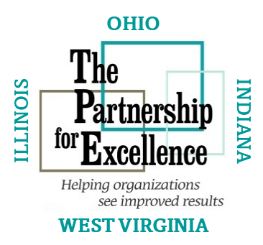 See next page for payment information.Please mail this completed form to: The Partnership for Excellence, 829 Bethel Road #212, Columbus, OH 43214or scan and email to: margot.hoffman@partnershipohio.orgINDIVIDUAL MEMBERSHIPINDIVIDUAL MEMBERSHIPINDIVIDUAL MEMBERSHIPSTUDENT MEMBERSHIP STUDENT MEMBERSHIP STUDENT MEMBERSHIP STUDENT MEMBERSHIP $75 per year$75 per year$75 per year$25 per year for undergraduate students$25 per year for undergraduate students$25 per year for undergraduate students$25 per year for undergraduate studentsName:Employer or School:Address:City:State:Zip Code:Telephone:Email:Email:Primary Sector: (circle one)Primary Sector: (circle one)BusinessEducationEducationHealth CareGovernmentNonprofitNonprofitStudentORGANIZATIONAL MEMBERSHIP/CONFERENCE SPONSORSHIP (circle selections)ORGANIZATIONAL MEMBERSHIP/CONFERENCE SPONSORSHIP (circle selections)ORGANIZATIONAL MEMBERSHIP/CONFERENCE SPONSORSHIP (circle selections)ORGANIZATIONAL MEMBERSHIP/CONFERENCE SPONSORSHIP (circle selections)ORGANIZATIONAL MEMBERSHIP/CONFERENCE SPONSORSHIP (circle selections)ORGANIZATIONAL MEMBERSHIP/CONFERENCE SPONSORSHIP (circle selections)ORGANIZATIONAL MEMBERSHIP/CONFERENCE SPONSORSHIP (circle selections)ORGANIZATIONAL MEMBERSHIP/CONFERENCE SPONSORSHIP (circle selections)ORGANIZATIONAL MEMBERSHIP/CONFERENCE SPONSORSHIP (circle selections)ORGANIZATIONAL MEMBERSHIP (one-year)ORGANIZATIONAL MEMBERSHIP (one-year)ORGANIZATIONAL MEMBERSHIP (one-year)ORGANIZATIONAL MEMBERSHIP (one-year)CONFERENCE SPONSORSHIPCONFERENCE SPONSORSHIPCONFERENCE SPONSORSHIPCONFERENCE SPONSORSHIPCONFERENCE SPONSORSHIP     K-12 Education     K-12 Education    $500.00    $500.00     Presenting Sponsor     Presenting Sponsor     Presenting Sponsor$10,000.00$10,000.00     Sole Proprietorship     Sole Proprietorship    $500.00    $500.00     Platinum Sponsors     Platinum Sponsors     Platinum Sponsors$5,000.00$5,000.00     Small Organization (<99 employees)     Small Organization (<99 employees) $1,000.00 $1,000.00     Gold Sponsors     Gold Sponsors     Gold Sponsors$4,000.00$4,000.00     Medium Organization (100 - 499)     Medium Organization (100 - 499) $2,500.00 $2,500.00     Silver Sponsors     Silver Sponsors     Silver Sponsors$3,000.00$3,000.00     Large Organization (500+ employees)     Large Organization (500+ employees) $5,000.00 $5,000.00     Bronze Sponsors     Bronze Sponsors     Bronze Sponsors$2,000.00$2,000.00     Individual Sponsors     Individual Sponsors     Individual Sponsors<$1,999.00<$1,999.00Organization:Contact:Address:City:State:Zip Code:Zip Code:Telephone:Email:Primary Sector: (circle one)Primary Sector: (circle one)Primary Sector: (circle one)BusinessBusinessEducationEducationHealth CareGovernmentGovernmentNonprofitNonprofitDONATION – Organization or IndividualDONATION – Organization or IndividualDONATION – Organization or IndividualDONATION – Organization or IndividualDONATION – Organization or IndividualDONATION – Organization or IndividualDONATION – Organization or IndividualDONATION – Organization or IndividualDONATION – Organization or IndividualAmount of Donation:$$$$$$$$Name:Organization:Organization:Organization:Address:City:State:State:Zip Code:Telephone:Email:Email:Email:PAYMENT INFORMATIONPAYMENT INFORMATIONPAYMENT INFORMATIONPAYMENT INFORMATIONPAYMENT INFORMATIONCategory of Payment: (Circle All that Apply)Category of Payment: (Circle All that Apply)Category of Payment: (Circle All that Apply)Category of Payment: (Circle All that Apply)Category of Payment: (Circle All that Apply)Individual/Student MembershipIndividual/Student MembershipOrganizational MembershipConference SponsorshipDonationMethod of Payment:Method of Payment:Method of Payment:Method of Payment:Method of Payment:Please invoice my organization for $____________Please invoice my organization for $____________Please invoice my organization for $____________Check Enclosed (payable to The Partnership for Excellence)Check Enclosed (payable to The Partnership for Excellence)Check Enclosed (payable to The Partnership for Excellence)Credit Card (an electronic invoice will be emailed for online payment)Credit Card (an electronic invoice will be emailed for online payment)Credit Card (an electronic invoice will be emailed for online payment)